Activity Mat 5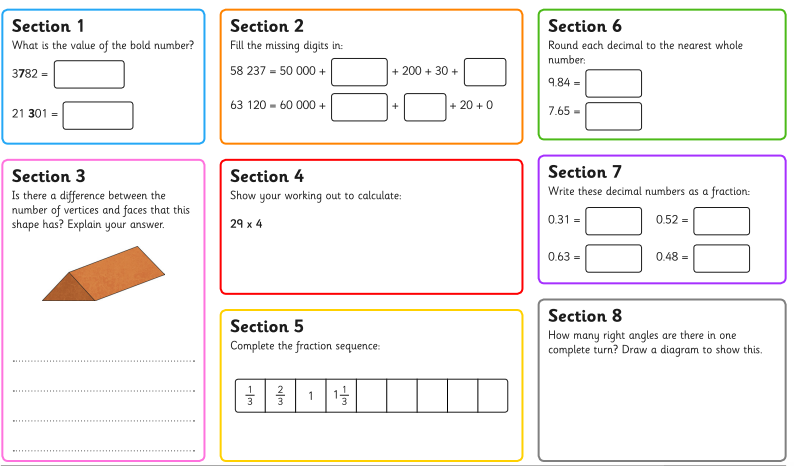 Activity Mat 5 – Answers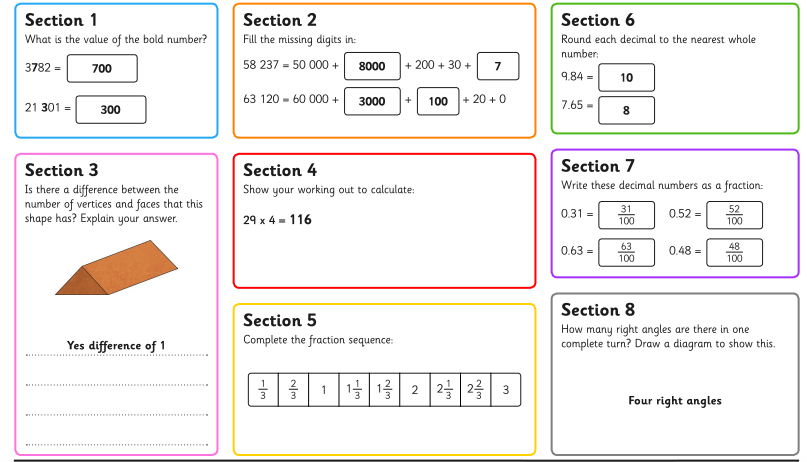 